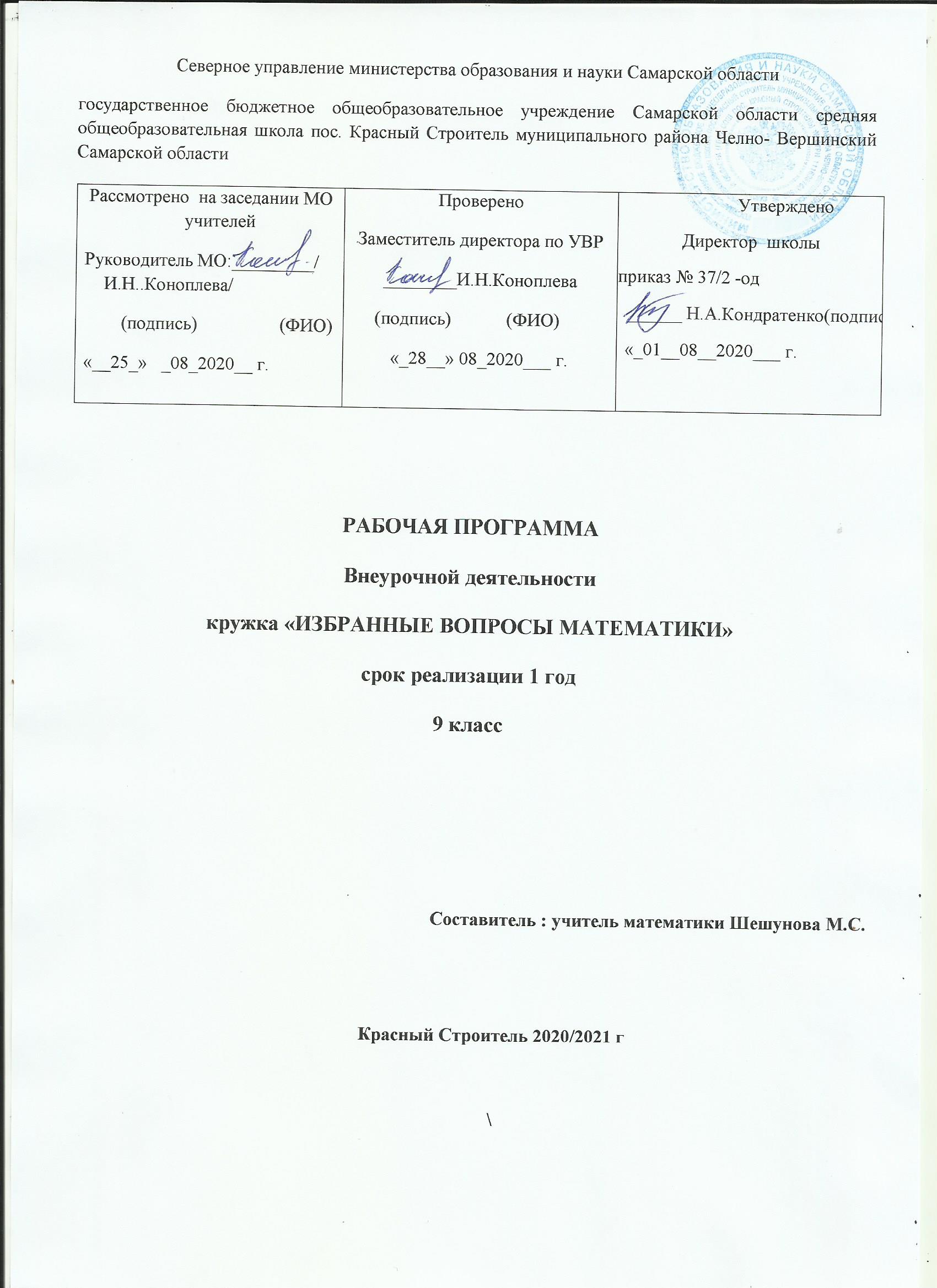 Пояснительная записка
  к курсу «  Избранные вопросы математики».1.Принципы, основные идеи на которых строится программаУчитель математики не может ограничивать рамки своей работы только обучением детей в классе. Чтобы быть хорошим учителем и воспитателем учащихся, необходимо не только прививать им определённую сумму математических знаний, но и учить их общественно-трудовым навыкам и будить творческую активную мысль. Сейчас, когда поставлена задача укрепления связи школы с жизнью, внеклассная работа должна быть неотъемлемой частью всего педагогического процесса. Надо постоянно воспитывать у детей стремление к труду, к учёбе, настойчивость в преодолении трудностей и интерес к посильной исследовательской работе. Для всего этого внеклассная работа даёт большое поле творческой деятельности.В каждом классе имеются учащиеся, которые хотели бы узнать больше того, что они обычно получают на уроке. Одних учеников интересуют исторические факты, связанные с происхождением  и развитием отдельных математических понятий, других прикладные вопросы математики, использование математических приёмов в технике и на производстве.Учащиеся, с интересом относящиеся к изучению математики, всегда имеют влечение к задачам повышенной трудности и охотно принимают участие в математических олимпиадах. Среди них есть и такие, которые, обладая математическими способностями, легко усваивают серьёзные вопросы математики, выходящие за рамки средней школы.Внеклассная работа имеет свои особенности. В то время как классные занятия строятся по единым программам, внеклассные - учитывают запросы отдельной группы учащихся и индивидуальные наклонности каждого ученика в отдельности. Эти занятия организуются на строго добровольных началах, проводятся в разнообразных формах и позволяют учащемуся проявлять свой интерес к определённым видам занятий или труда, предусмотренным планом внеклассной работы.2. Целевое назначение программы- вызвать интерес учащихся к предмету;- укрепление математических знаний учащихся, полученных ими на уроке;- расширение математического кругозора детей;- развитие творческих способностей учащихся;- привитие навыков самостоятельной работы и тем самым повышение качества математической подготовки учащихся.3.Задачи:- обеспечить каждого ученика практическими заданиями соответственно его силам и способностям;- рассматривать на занятиях кружка или теоретические вопросы, не входящие в школьную программу, или углубление отдельных понятий, привлекая к выступлениям учащихся, расширяя тем самым их кругозор;- привлекать учащихся к самостоятельной творческой работе, приучить их к чтению научно-популярной литературы, самостоятельной работе над учебником и подбору материала из разных пособий и к самостоятельному углублению материала, который изучался на уроке;- на занятиях кружка подробнее рассказывать  о жизни и деятельности отечественных и зарубежных учёных математиков, и, таким образом воспитывать у учащихся чувство интернационализма, национальной гордости и патриотизма;-  вовлечение учащихся в игровую, коммуникативную, практическую деятельность как фактор личностного развития.4. Особенности реализации данной программыВнеклассные занятия с учащимися повышают и квалификацию самого учителя. Ни к одному уроку учитель так много не готовится, как к внеклассным занятиям. Уча других, он учится сам. Занятия в математических кружках, организация различных форм внеклассной работы побуждают учителя прибегать к разнообразной литературе. Руководство внеклассной работой по математике – большая работа учителя. Она требует от него любви к этому делу, большого желания работать. В настоящее время проблема в том, что не всегда есть запрос повышения уровня самообразования со стороны детей. Здесь необходима кропотливая работа и с детьми и с их родителями, разъясняющая необходимость развивать способности детей, в том числе и математические, показывать им выгоду и целесообразность этого развития.5.Организация учебного процесса Программа кружка рассчитана на 34 часа.   Курс имеет практико-ориентированную направленность, формы занятий разнообразны: семинары, практикумы, мастерские, тренинги и др. Количество часов и объем изучаемого материала позволяют принять темп продвижения по курсу, который соответствует возрасту учащихся 9 классов.Отработка и закрепление основных умений и навыков происходит на фоне  развития умственной деятельности. Так как школьники учатся анализировать, замечать существенное , подмечать общее и делать обобщения, переносить известные приемы в нестандартные ситуации, находить пути их решения.Уделяется внимание развитию речи: учащимся предлагается объяснять свои действия, вслух высказывать свою точку зрения, ссылаться на известные правила, факты, высказывать догадки, предлагать свои способы решения, задавать вопросы, публично выступать. Исследовательская деятельность учащихся позволяет удовлетворять их индивидуальные  потребности и интересы, выявлять их индивидуальные возможности, т. е. максимально индивидуализировать  обучение.Преподавание курса строится как углубленное изучение вопросов, предусмотренных программой основного курса. Углубление реализуется на базе обучения методам и приемам решения математических задач, требующей применение высокой логической  и операционной культуры, развивающих научно-теоретическое и алгоритмическое решение.  6. Учебно-тематический план 7.Критерии оценки«Отлично»-учащийся демонстрирует сознательное и возможное отношение, сопровождающее ярко выраженным интересом к учению, учащийся освоил теоретический материал, получил навыки в его применении при решении конкретных задач, в работе над индивидуальными и творческими заданиями, учащийся  демонстрирует умение работать  самостоятельно, творчески.«Хорошо» учащийся  освоил идеи и методы данного курса в такой степени, что справился со стандартными заданиями, выполняет домашние задания прилежно, наблюдаются определенные положительные результаты, свидетельствующие об интеллектуальном росте.«Удовлетворительно» учащийся освоил наиболее простые идеи и методы курса, что позволило ему достаточно успешно выполнить простые задания.8. Материально-техническое и информационно-техническое обеспечение.Печатные пособияАлгебра-9:учебник/автор: Ю.Н. Макарычев, Н.Г. Миндюк, К.Н. Нешков, С.Б. Суворова,  Просвещение, 2016 год.Алгебра, сборник заданий для подготовки к государственной итоговой аттестации в 9 классе, Л.В.Кузнецова, С.В.Суворова, Е.А.Бунимович и др., М.: Просвещение, 2012 год. Алгебра. 9 класс. Итоговая аттестация-2011. Под редакцией Ф. Ф. Лысенко.- Ростов–на Дону: Легион, 2016.Алгебра. 9 класс. Тематические тесты для подготовки к ГИА—2018. Учебно-методическое пособие/ Под ред. Ф. Ф. Лысенко. — Ростов н/Д: Легион-М, 2009. — 256 с. — (Государственная итоговая аттестация)Государственная итоговая аттестация выпускников 9 классов в новой форме. Алгебра. 2010 / ФИПИ. — М.: Интеллект-Центр, 2016. - 128 с.ГИА-2011:   Экзамен   в   новой   форме:  Алгебра:    9-й кл.: Тренировочные варианты экзаменационных работ для проведения государственной  итоговой аттестации в новой форме / авт.-сост. Л.В. Кузнецова, СБ. Суворова, Е.А. Бунимович и др. — М.: ACT: Астрель, 2017. — 61,[3] с. — (Федеральный институт педагогических измерений).Примерная программа общеобразовательных учреждений по алгебре 7–9 классы,  к учебному комплексу для 7-9 классов (авторы Ю.Н. Макарычев, Н.Г. Миндюк, К.Н. Нешков, С.Б. Суворова Ю.Н., составитель Т.А. Бурмистрова – М: «Просвещение», 2009. – с. 22-26) Атанасян Л.С., Бутузов В.Ф., Кадомцев С.Б., Позняк Э.Г., Юдина, И.И. Геометрия. 7-9 классы: Учебник для общеобразовательных учреждений. М.: Просвящение, 2015.      9.   Математика.9 класс ОГЭ-2019.Тренажер для подготовки к экзамену. Алгебра, геометрия.Под редакцией Ф.Ф.Лысенко, С.Ю. Кулабухова,2018Технические средства обучения Компьютер  МФУ Интерактивная доска для работы с МЭШЦифровые образовательные ресурсыhttp://school-collection.edu.ru/ – единая коллекция цифровых образовательных ресурсов.http://center.fio.ru/som/  - Cетевое объединение методистов (огромный набор методических материалов по предметам)http://teacher.fio.ru/ - каталог всевозможных учебных и методических материалов по всем аспектам преподавания в школеhttp://school.holm.ru   - Школьный мир (каталог образовательных ресурсов)http://www.iro.yar.ru:8101   - Ярославский институт развития образования (много методических материалов, ссылки)http://www.edu.ru - Федеральный портал Российское образованиеhttp://www.school.edu.ru - Российский общеобразовательный порталwww.ug.ru - «Учительская газета»www.1september.ru - все приложения к газете «1сентября»www.informika.ru/text/magaz/herald – «Вестник образования»http://school-sector.relarn.ru –школьный сектор дистанционного образования http://ege.edu.ru -сайт поддержки ЕГЭhttp://school-collection.edu.ru  – единая коллекция цифровых образовательных ресурсовhttp://gifchik.boom.ru/ - коллекция анимированных картинокhttp://gifs.ru/ - коллекция анимированных картинок http://solnet.ee/ - Портал для детей и любящих их взрослыхhttp://picanal.narod.ru - Пиканал. Некоторый предметный справочникhttp://vschool.km.ru виртуальная школа Кирилла и Мефодияhttp://college.ru/ открытый колледжhttp://matematika.agava.ru/  математика для поступающих в вузыhttp://mat-game.narod.ru/  математическая гимнастикаhttp://www.kcn.ru/school/vestnik/n36.htm  математическая гостинаяhttp://www.zaba.ru  математические олимпиады и олимпиадные задачиhttp://mathc.chat.ru/  математический калейдоскопhttp://www.mccme.ru  Московский центр непрерывного математического образованияhttp://www.krug.ural.ru/keng/ Кенгуруhttp://www.mathematics.ru  Открытый Колледж. Математикаhttp://www.univer.omsk.su/omsk/Edu/Rusanova/title.htm  Планиметрия. Задачникhttp://golovolomka.hobby.ru/  Головоломки для умных людейhttp://sch0000.dol.ru/KUDITS/  Домашний компьютер и школаhttp://math.child.ru  Сайт и для учителей математики 
http://tmn.fio.ru/works/21x/306/p2101/sret.htm Основные понятия стереометрии с наглядным материаломhttp://www.intelteach.ru/UMPcatalog/f_v801/u_w801/f_x801.esp?path=web%2Findex.htm О том, что такое стереометрия и аксиомаhttp://www.uic.ssu.samara.ru/~nauka/MATH/STAT/ALGORITM/algoritm.html  20 задач по стереометрии. В начале предлагаемого списка двадцати алгоритмов представлен алфавит геометрии и список элементарных действий стереометрииhttp://archive.1september.ru/nsc/2002/28/2.htm ребусы и кроссворды по геометрииhttp://www.it-n.ru/communities.aspx?cat_no=4510&tmpl=com – сеть творческих учителей/сообщество учителей математикиhttp://www.uroki.net/docmat.htm - для учителя математики, алгебры и геометрииhttp://matematika-na5.narod.ru/ - математика на 5! Сайт для учителей математикиhttp://www.uotula.ru/cgi-bin/index.cgi?id=98 - методические рекомендации учителям математикиhttp://www.alleng.ru/edu/math1.htm - к уроку математикиhttp://www.mathvaz.ru/ - досье школьного учителя математикиhttp://www.uztest.ru/ - ЕГЭ по математике, подготовка к тестированию и много другое для учителя математики№ занятия Содержание материалаКоличество часов1Понятие функции и графика: способы задания функции.12Виды функций.13Преобразование графиков: перенос вдоль оси ординат; перенос вдоль оси абсцисс.14Преобразование графиков. 15Преобразование графиков.16Сравнение дробей. Запись числа в виде степени17Формулы сокращённого умножения. Треугольник Паскаля.18Делимость целых чисел19НОД и НОК. Взаимно простые числа. Основная теорема арифметики.110Коэффициенты и их значения. Разложение на множители.111 Проценты112Задачи на проценты113Исторический материал114 Задачи занимательного характера, задачи на смекалку115 Введение в комбинаторику: включения и исключения, объединения и пересечения, круги Эйлера, комбинаторные задачи116Введение в комбинаторику: включения и исключения, объединения и пересечения, круги Эйлера, комбинаторные задачи117Практико-ориентированные задачи118Практико-ориентированные задачи119Преобразование алгебраических выражений120Преобразование алгебраических выражений121Нахождение геометрических величин122Истинные и ложные утверждения123Доказательство геометрических утверждений124Доказательство геометрических утверждений125Площади126Модули127 Решение уравнений и неравенств с модулем.128 Решение уравнений и неравенств с модулем.129Текстовые задачи130Текстовые задачи131Текстовые задачи132Последовательности133Последовательности и прогрессии134Решение задач по всем темам1